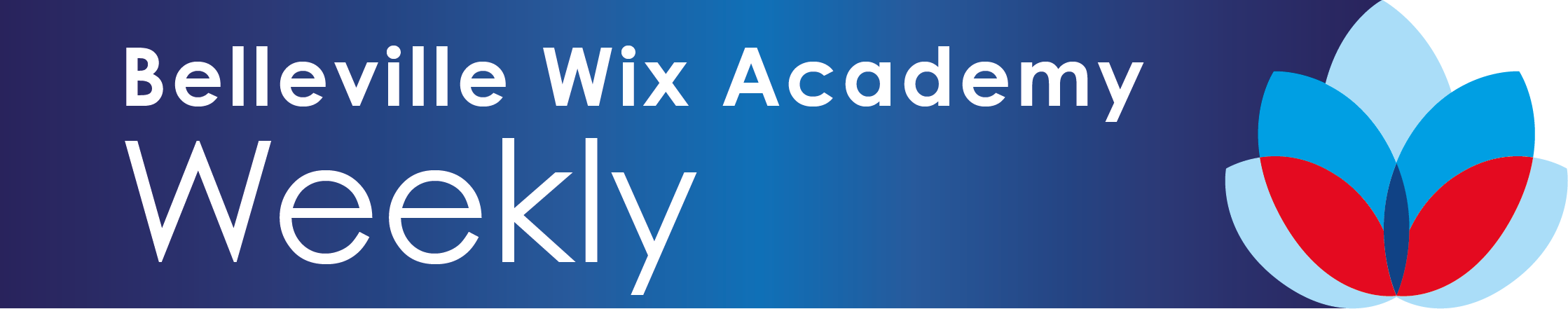 It has been another exciting week at BWA. Throughout the week, many of our pupils have been doing assessments based on this terms learning.  Teachers have been very impressed with the resilience and responsibility of our pupils. Well done everyone! Author Visit On Tuesday, both schools had a great time together at workshops delivered by the award winning author, story-teller and musician, Gareth Jones. Gareth read us some of his work and played a number of musical instruments to make the event a wonderfully engaging one.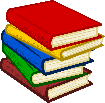 Inspiring Independent Learning 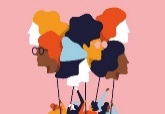 Following some work they had been doing in class, two pupils from 6B were inspired to read more about women’s rights. They asked if they could share what they had learnt during an assembly, which we were delighted to grant. Thank you Mila and Bethia for being so thoughtful and we all really enjoyed hearing all you had to say. Well done girls. Nut Free Site 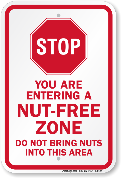 I would like to take this opportunity to remind the whole school community that we are a nut free site, which means nuts or products containing nuts may not be consumed on the school site. We appreciate your co-operation with this. PTA Shopping Night 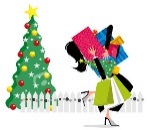 The plans are well underway for our fabulous Shopping Night on Thursday. I hope you will all be able to pop along, even for just a while. There are a wide variety of interesting stalls, a bar (of course) and an artisan pizza van will be making fresh pizzas all evening. Sounds like a perfect way to celebrate as a school community and spend time together, whilst raising funds for the school. We are hoping to put money raised towards our playground refurbishment and every penny counts. I look forward to seeing you there. Happy Thanksgiving 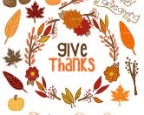 Every year on the fourth Thursday in November, Americans celebrate the holiday of Thanksgiving. Families gather from near and far to spend the holiday together. Many people use it as a day to reflect on the positive things in life and to give thanks for them. We wish all our American friends and families a very Happy Thanksgiving. Sometimes it is good to stop and reflect on what we are thankful for in our lives.  Parent Evenings for Bilingual Stream – Tuesday and ThursdayWe are looking forward to welcoming parents of pupils in the bilingual stream this week. Please do try to come at least 10 minutes before your scheduled appointment so you have time to look at your child’s books. Wishing you a safe and happy weekend.                                                                                  Séana Henry 